Projektas „Mokyklų aprūpinimas gamtos ir technologinių mokslų priemonėmis“Apie projektąProjekto tikslas – didinti bendrojo ugdymo įstaigų tinklo veiklos efektyvumą.Projekto uždavinys – modernizuoti gamtos ir technologinių mokslų mokymo(si) aplinką.Projekto partneriai: visos šalies savivaldybės ir valstybinės mokyklos.Projekto vykdytojas – Švietimo, mokslo ir sporto ministerijos Švietimo aprūpinimo centrasProjekto įgyvendinimo metu yra vykdomos šios veiklos:Gamtos ir technologinių mokslų mokymo priemonių ir įrangos įsigijimas. Perkami mokymo priemonių ir įrangos komplektai atskirai 1–4 kl. ir 5–8 kl. mokykloms, kurios vykdo atitinkamas bendrojo ugdymo programas.Gamtos ir technologinių mokslams mokyti įsigytų mokymo priemonių ir įrangos panaudojimo ugdymo procese metodikų parengimas.Bus parengta metodinė medžiaga mokytojams, t. y. lakoniški pamokų aprašymai ir trumpi filmukai, kuriuose patariama, kaip nupirktas priemones naudoti pamokose.Projektui įgyvendinti skirtos Europos Sąjungos struktūrinių fondų ir Lietuvos Respublikos valstybės biudžeto lėšos – 6 950 880,43 eurų.Projekto vykdymas gimnazijoje Gimnazijos bendruomenės sprendimu mokinių ugdymui 2018-2019 m.m. atskiroje patalpoje įkurta gamtamokslinė laboratorija, kurioje įrengta kompiuterizuota darbo vieta mokytojui ir 15 atskirų darbo vietų mokiniams. Gauti  58 pavadinimų mokymo priemonių paketai, skirti 1–4 kl. ir 5–8 kl. mokinių ugdymui, parengti pamokų veiklų aprašai. Internetinėje erdvėje paskelbta  „Medžiaga mokytojams“, kurioje galima rasti pamokų ir priemonių panaudojimo aprašymų: http://www.vedlys.smm.lt/medziaga_mokytojams.html 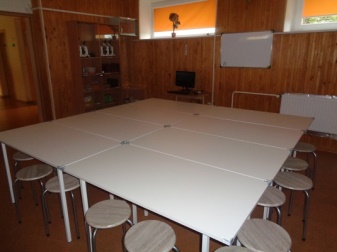 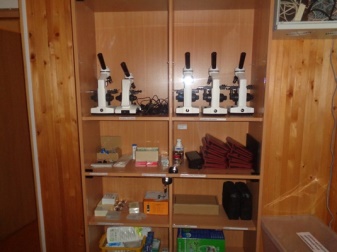 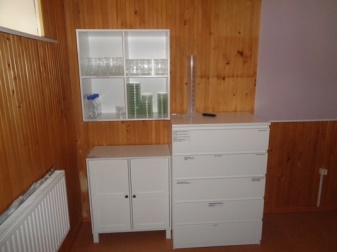 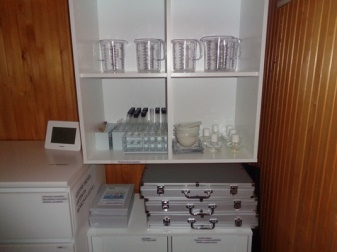 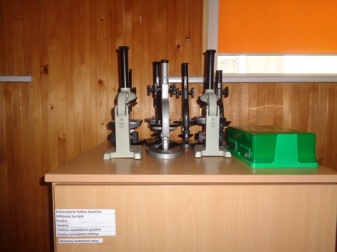 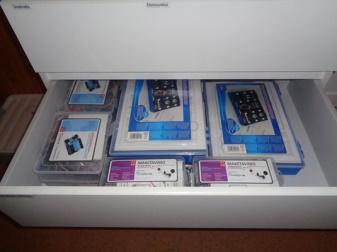 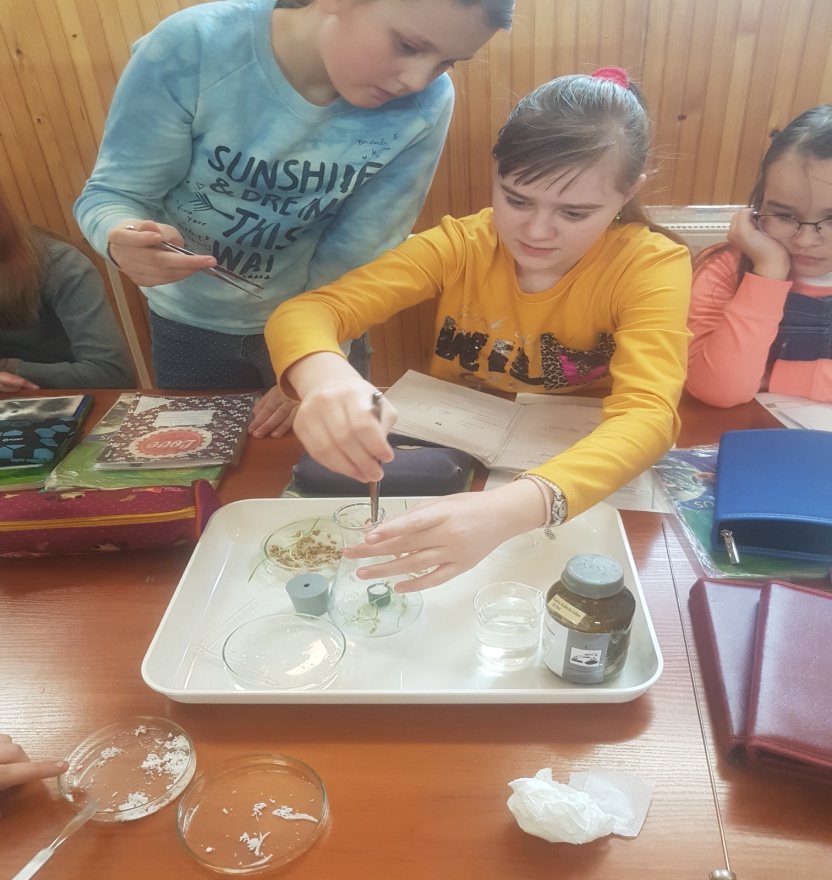 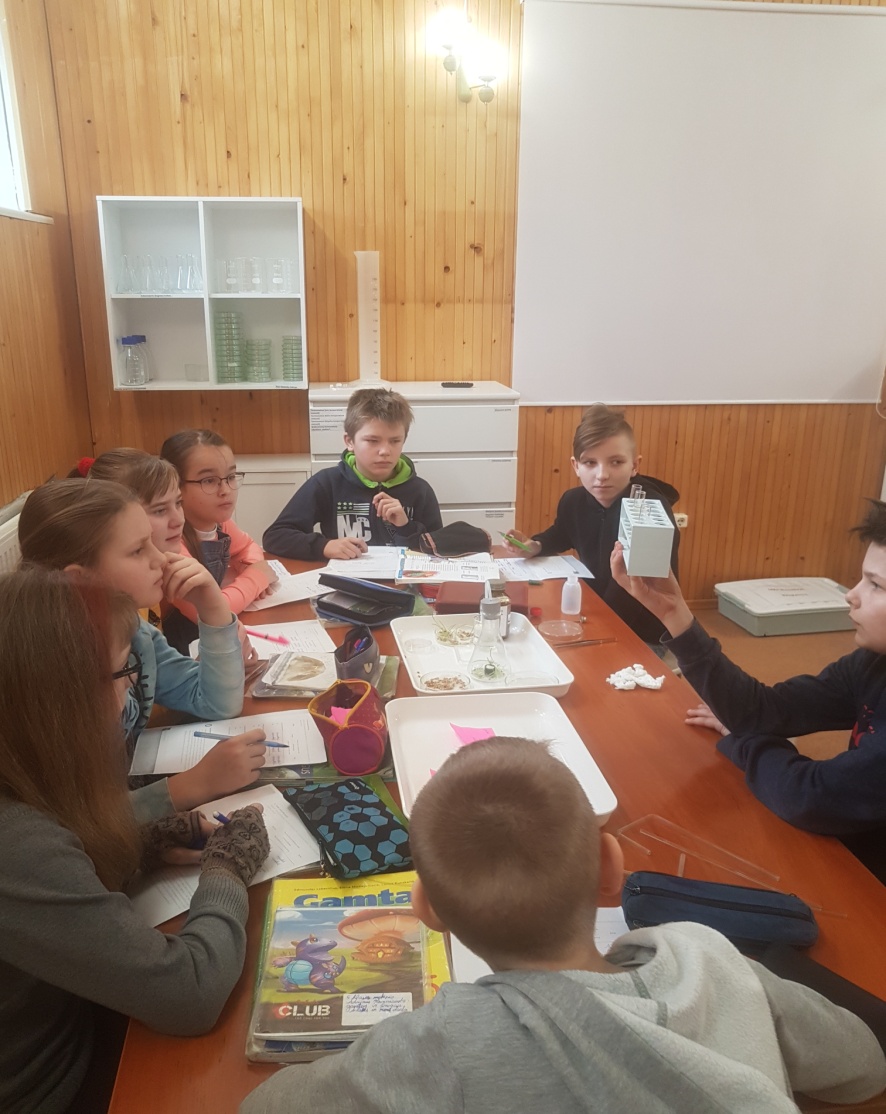 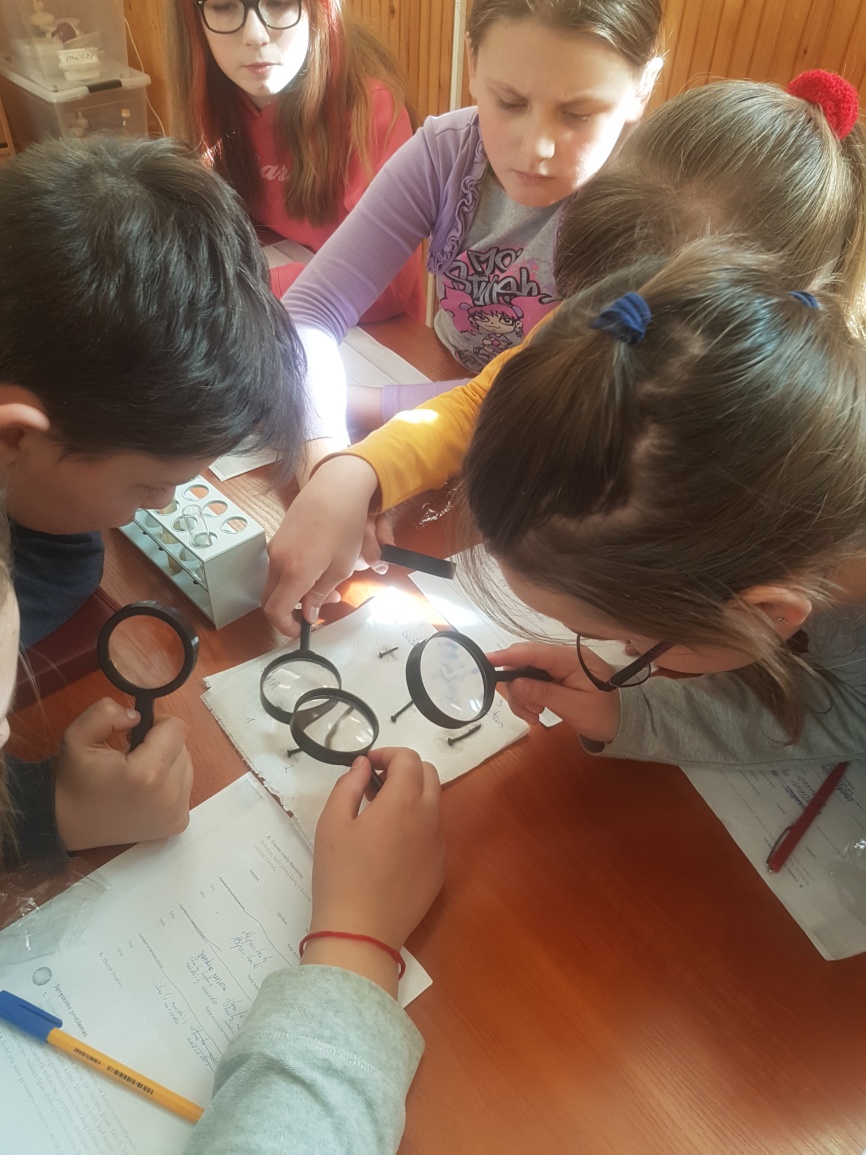 